LogbookSECONDARY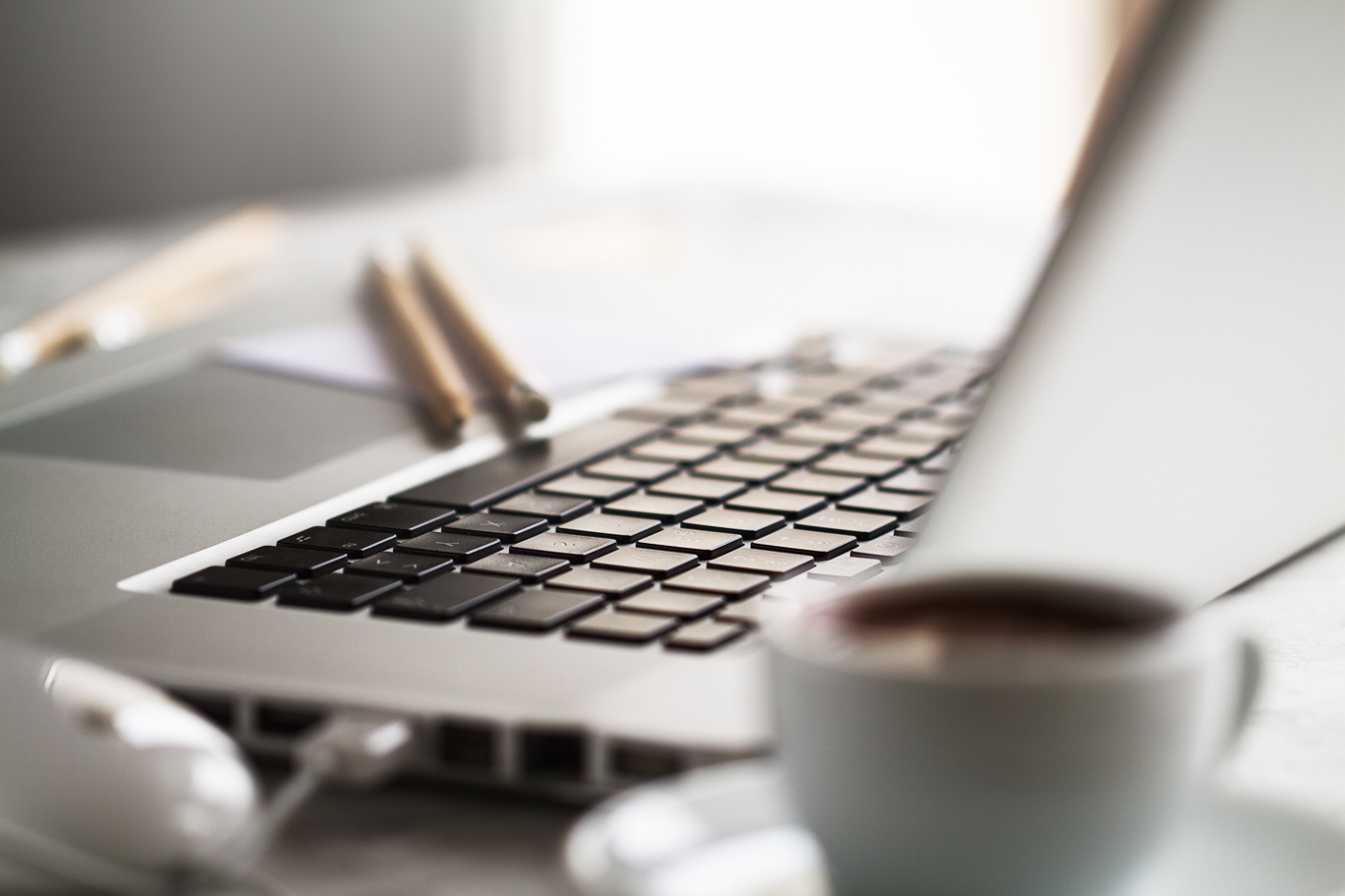 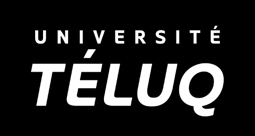 LogbookModule 3
Remote Group Interaction and Classroom Management – Tools and ChallengesObjective of the moduleTarget and explicitly teach the behaviours expected of students.Create an effective remote classroom routine.Develop a positive relationship that promotes interactions with students.Target the main challenges that may arise.Section: Explicitly teach the behaviours to adoptTake the time to reflect and answer the questions below to clarify your expectations during a videoconference. If you allow students to use their cameras, what do you want to see? What do you NOT want to see?Students should be made aware of the importance of what is seen in the background.Students should be decently dressed and not disturb others with their behaviour.If you allow students to use their microphones, how will you manage everyone’s right to speak? Control when you grant the right to speak to avoid incoherence.Who will grant the right to speak?How will the students indicate to the teacher that they wish to speak?Determine the terms of use of the chat. Will the students be able to write freely or is it reserved to ask for the right to speak?Is the chat visible to everyone or only the teacher?Will the students be able to chat with each other without the teacher being able to check their conversations?Section: Target the main challenges that may ariseMake a list of your classroom teaching routines. Make a table.Which routines can you apply online? Check those that are possible.How will you apply these routines online? Suggest transfer strategies and apply them.How can you explicitly teach these behaviours to your students? Apply an explicit teaching approach to teach the different steps of a classroom management routine or use testimonials. Adapt your rules and the routine you have established to prevent inappropriate behaviours and conflicting situations.